Всеукраїнськiй олімпіадi з інформатики NetOI-2015 (http://www.olymp.vinnica.ua/ Задача DEMO_A
         На площині задано координати двох відрізків AB і CD. Знайти спільну частину проекцій цих відрізків на вісь абсцис. 

Вхідні дані 
         Ви вводите з клавіатури 8 цілих чисел - координати точок  A, B, C, D. Кожне число не перевищує за абсолютною величиною 1000. 

Вихідні дані
         Ви виводите на екран одне число - спільну частину проекцій. Якщо спільна частина - порожня множина, вивести -1, якщо це одна точка - вивести 0. 

Приклад вхідних та вихідних даних 
Вхід: 2 2 7 5 3 4 8 1 
Вихід: 4
Задача DEMO_B          Скільки натуральних чисел виду 2a3b5ca,b,c - невід'ємні цілі числа) належать відрізку [M;N]? 

Вхідні дані
         Ви вводите з клавіатури 2 цілих числа M та N. Кожне з чисел не перевищує за абсолютною величиною 10000.

Вихідні дані 
         Ви виводите на екран одне число - шукану кількість чисел. 

Приклад вхідних та вихідних даних 
Вхід: 10 20 
Вихід: 6 Задача DEMO_C
         Дана послідовність N цілих чисел. Знайти найменший додатній елемент цієї послідовності. 

Вхідні дані 
         Ви вводите з клавіатури кількість чисел N та N цілих чисел - елементів цієї послідовності. Число N не перевищує 10000, кожний елемент послідовності не перевищує за абсолютною величиною 1000. 

Вихідні дані 
         Ви виводите на екран одне число - шуканий елемент послідовності. Якщо у послідовності немає додатніх елементів - вивести 0. 

Приклад вхідних та вихідних даних 
Вхід: 7 -4 4 -7 3 0 8 2 
Вихід: 2 Задача DEMO_D
         Задано натуральне число N. Знайти найменше та найбільше число, яке складається з тих самих цифр та у такій самій кількості, що і N. 
Вхідні дані 
         Ви вводите з клавіатури число N (1 N 2000000000). 
Вихідні дані 
         Ви виводите в одному рядку найменше число, а через пропуск - найбільше число. 
Приклад вхідних та вихідних даних 
Вхід: 7051 
Вихід: 1057 7510 Задача DEMO_E
         Задано текстовий рядок. Вилучити з нього всі символи, що не є цифрами. Вважається, що рядок містить хоча б одну цифру. 
Вхідні дані 
         Ви вводите з клавіатури заданий рядок, довжина якого не перевищує 255 символів. 
Вихідні дані 
         Ви виводите на екран шуканий рядок. 
Приклад вхідних та вихідних даних 
Вхід: Ф11р88н 
Вихід: 1188 Задача DEMO_F
         Дано K клітин шахової дошки. З'ясувати, чи всі вони одного кольору. 
Вхідні дані 
         Ви вводите з клавіатури кількість контрольних прикладів, потім число К - кількість клітин шахової дошки,а у наступних К рядках - координати клітин (натуральні числа, не більші 8). 
Вихідні дані 
         Ви виводите на екран для кожного приклада 1, якщо всі клітини одного кольору і 0, якщо це не так. 
Приклад вхідних та вихідних даних 
Вихід: 101 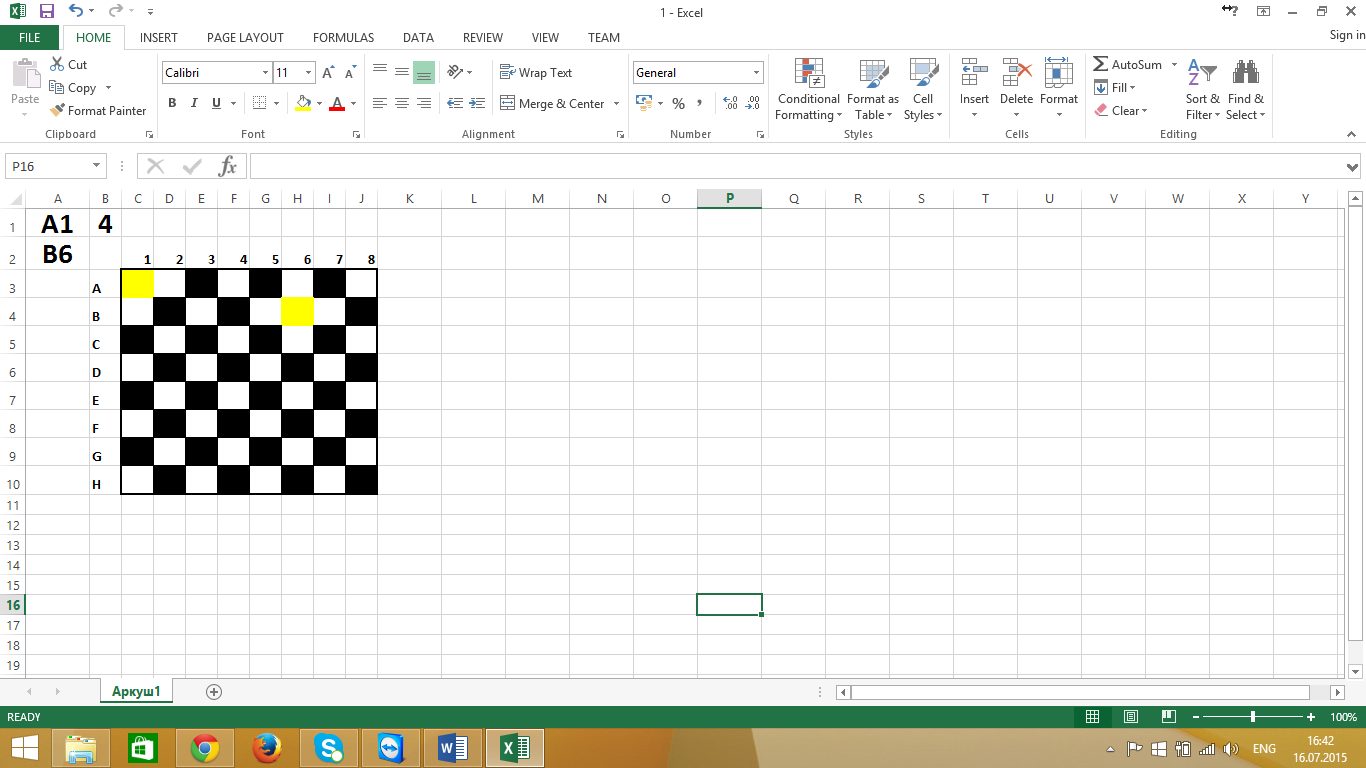 Парне+парне, непарне-непарне –чорнаПарне+непарне, непарне-парне –білаДистанційне навчання  *(http://dystosvita.mdl2.com/ )Програмування в С++Основи програмування (Python)Вхід:3//a#include <iostream>using namespace std;int main(){int x1,y1,x2,y2,x3,y3,x4,y4;    cin>>x1>>y1;    cin>>x2>>y2;    cin>>x3>>y3;    cin>>x4>>y4;int x20=max(x1,x2);int x10=min(x1,x2);int x40=max(x3,x4);int x30=min(x3,x4);int v=min(x20,x40)-max(x30,x10);    if (v>=0)cout << v << endl; else cout<<-1;    return 0;}//d#include <iostream>#include <string.h>#include <string>using namespace std;int main(){    char *n=new char[200000000];    cin>>n;    for(int i=0;i<strlen(n)-1;i++)        for(int j=0;j<strlen(n)-1;j++)        if(n[j]>n[j+1])swap(n[j],n[j+1]);int k=0;while(n[k]=='0')k++;swap(n[0],n[k]);    cout << n << " ";    for(int i=0;i<strlen(n)-1;i++)        for(int j=0;j<strlen(n)-1;j++)        if(n[j]<n[j+1])swap(n[j],n[j+1]);    cout << n << endl;    return 0;}//b#include <iostream>using namespace std;int main(){long long int n,m,temp;int k=0;cin>>n>>m;for(int i=n;i<=m;i++){    temp=i;    while (temp%2==0) temp=temp/2;        while (temp%3==0) temp=temp/3;            while (temp%5==0) temp=temp/5;            if (temp==1) k++;}    cout << k << endl;    return 0;}//e#include <iostream>#include <string.h>#include <string>using namespace std;int main(){    char *n=new char[200000000];    cin>>n;    for(int j=0;j<strlen(n);j++)        if(n[j]>='0'&&n[j]<='9')cout<<n[j];    cout <<  endl;    return 0;}//c#include <iostream>using namespace std;int main(){long long int n,minn;int a[100000];cin>>n;for(int i=1;i<=n;i++) cin>>a[i];minn=2000;for(int i=1;i<=n;i++)    if(a[i]<minn && a[i]>0)  minn=a[i]; if(minn==2000)    cout << 0 << endl; else  cout << minn << endl;    return 0;}//f#include <iostream>using namespace std;int main(){long long int n,k,f,a,b,black,white;int r[10000];cin>>n;for(int i=1;i<=n;i++){ cin>>k;white=0;black=0;    for(int j=1;j<=k;j++)    {        cin>>a>>b;        if ((a%2==0 && b%2==0 )|| (a%2==1 && b%2==1 )) black++; else white++;    }    if (white==k || black==k)r[i]=1;else r[i]=0;}for(int i=1;i<=n;i++)cout<<r[i];    cout <<  endl;    return 0;}